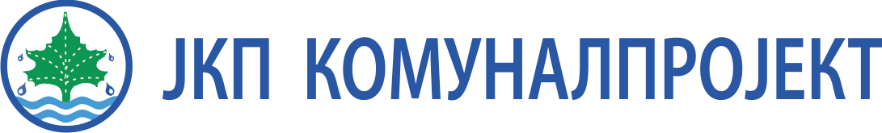 Број: 05-306/6Дана, 06.04.2020. године.У складу са чланом 63. став 3, а у вези става 2. Закона о јавним набавкама („Сл. гласник РС” бр. 124/2012, 14/2015 и 68/2015 – у даљем тексту: ЗЈН) и Конкурсне документације бр. 306/4, за поступак јавне набавке бр. 1.1.2/2020 – Лабораторијски материјал-хемикалије (у даљем тексту: Конкурсна документација), Комисија за предметну јавну набавку (у даљем тексту: Комисија) наручиоца ЈКП „Комуналпројект“ Бачка Паланка, у законском року објављује, свим заинтересованим лицима,Питања и одговори бр.1за поступак јавне набавке бр. 1.1.2/2020 – Лабораторијски материјал-хемикалијеКако би било прегледније и сврсисходније, Комисија ће прво навести питање, односно захтев за појашњење Конкурсне документације, заинтересованог лица, па потом одговор/појашњење на исто:1.питање/захтев за појашњење:Molim da definišete koje pakovanje je potrebno za stavke 36,37 i 38 u partiji 1-Laboratorijske hemikalije, da li treba 500ml ili 1 litar. Одговор:Наручилац ће на основу постављеног питања извршити одговарајуће измене и допуне конкурсне документације.2.питање/захтев за појашњење:Na sertifikatima i tehničkim specifikacijama za hemikalije postoji oznaka koju svaki hemičar zna, te Vas shodno tome molim da iz napomene sa strane 11 konkursne dokumentacije izbacite uslov da izvod iz kataloga na stranom jeziku mora da prati specifikacija na srpskom jeziku.Одговор:Наручилац ће на основу постављеног питања извршити одговарајуће измене и допуне конкурсне документације.за КомисијуЈасна Јовић  с.р.
 – члан КомисијеНапомена: Овај документ на меморандуму  наручиоца пуноважан је без печата и потписаТрг Братства Јединства 40, 21400 Бачка Паланка, Република СрбијаТел. +381 21 7551 100; Факс. +381 21 6042 241; А/Ц 200-2897390101939-46; 165-0007007826596-42ПИБ: 100495492; МБ: 08081255; www.komunalprojekt.rs